CSSA STAGE 3 JUNIOR #10                                  NAME ___________________________________Multiple Choice:  Circle ALL the Correct Answers!1.  The Shunammite woman:a)  was a faithful woman                     	b)  made Elisha a boat   c)  asked Elisha for a son                      	d)  didn’t tell her husband as soon as their son died2.  The Shunammite woman’s son:     a)  died in the field with his father	b)   was placed on Elisha’s bed     c)  was raised by Gehazi	d)   sneezed seven times3.  Elisha:	a)  traveled from city to city	b)  knew only God had the power to raise the dead  	c)  was given a room with a TV         	d)  told Gehazi to try and raise the Shunammite’s son4.  The Shunammite’s husband:		     a)  was old	b)  worked in the field	c)  knew his son’s head hurt	d)  carried his son back to his mother5.  Gehazi:a)   was Elisha’s servant	b)  knew what the Shunammite woman would want	c)   couldn’t raise the son                      d)  tried to thrust the Shunammite woman from Elisha  Short Answer6.  What did the kind Shunammite woman do for Elisha?  ________________________________________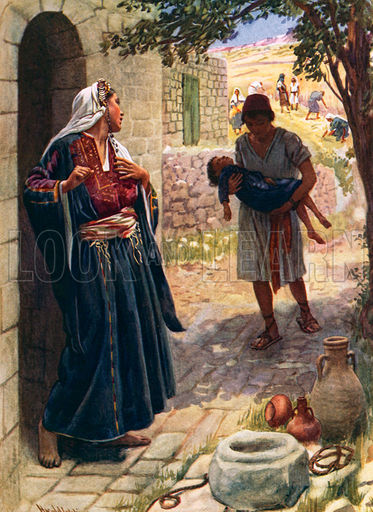 ________________________________________.7.  What did Elisha say God would do for her because of her kindness? ________________________________________________________________________________.8 .  What happened to the Shunammite’s son? _______________________________________.9.  Who did the Shunammite woman go to see when her son died?  ______________________.10.  After Elisha prayed, what did he do to bring the boy back to life?  _________________________________________________________________________________True or False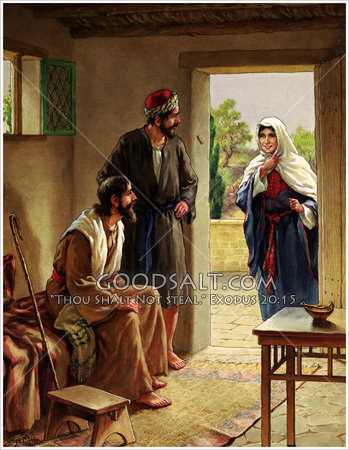 _______  11.  Elisha wanted a bigger room._______  12.  Elisha didn’t know what good thing to do for the                        Shunammite woman to thank her for the room,                        so he asked Gehazi._______  13.  Elisha knew as soon as he saw the                        Shunammite woman coming on a donkey that 	          her son had died._______  14.  The Shunammite woman ran back with Gehazi to	          see if he could raise her son._______  15.  When the Shunammite’s son was raised, the very 	          first thing she did was pick him up.Fill in the Blanks16.  God knows our hearts and will ____________________ us for our righteousness.17.  She has no _________ and her husband is ___________.18.  Elisha gave Gehazi his _______________ and ordered him to make all haste back to the        Shunammite’s house.19.  He (Elisha) ____________________ to God for he knew that he had no power of his own.20.  We must ________________ God because we love him and are _____________________ for       all his daily blessings.Thought Questions21.  Why did the Shunammite woman tell Gehazi all was well (when her son had just died), and then       she stayed with Elisha rather than follow Gehazi back to her dead son? ___________________	_____________________________________________________________________________22.  Why couldn’t Gehazi raise the Shunammite woman’s dead son?  ________________________ ____________________________________________________________________________.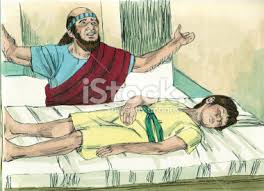 